Publicado en   el 05/01/2015 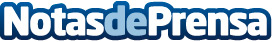 El CGPJ reprocha a Justicia la “genérica, imperfecta e improcedente” regulación de su futura sede judicial electrónicaDatos de contacto:Nota de prensa publicada en: https://www.notasdeprensa.es/el-cgpj-reprocha-a-justicia-la-generica Categorias: Derecho http://www.notasdeprensa.es